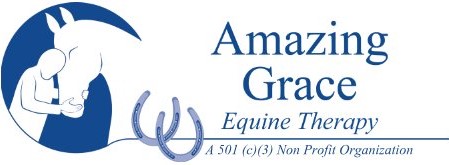 12956 N. Slideoff Road ~ Camby, Indiana 46113317~442~1429Participant’s Application & Health HistoryGENERAL INFORMATIONParticipant: ________________________________________________________________________________________DOB: _____________________    Age: __________    Height: _________    Weight: _________   Gender: (   ) M (   ) FAddress: __________________________________________________________________________________________Phone: _____________________ E-mail: ______________________________ Alternative #: ______________________Employer/School: ____________________________________________________Phone: ________________________Address: __________________________________________________________________________________________Parent/Legal Guardian/Caregivers: _______________________________________Phone: ________________________Address (if different from above): ______________________________________________________________________Referral Source: ____________________________________Phone: __________________________________________Emergency Contact: __________________________________________________ Phone:________________________HEALTH HISTORYDiagnosis: __________________________________________________ Date of Onset: __________________________Please indicate current or past special needs in the following areas:Participant’s Application & Health HistoryGENERAL INFORMATIONMEDICATIONS (include prescription, over-the-counter; name, dose and frequency) _____________________________________________________________________________________________________________________________________________________________________________________________________________________________________________________________________________________________________________________________________________________________________________________________________________________________________________________________________________________________________________________________________Describe your abilities/difficulties in the following areas (include assistance required or equipment needed):PHYSICAL FUNCTION (i.e. mobility skills such as transfers, walking, wheelchair use, driving/bus riding)__________________________________________________________________________________________________________________________________________________________________________________________________________________________________________________________________________________________________________________________________________________________________________________________________________________________________________________________________________________________________________PSYCHO/SOCIAL FUNCTION (i.e. work/school including grade completed, leisure interests, relationships, familystructure, support systems, companion animals, fears/concerns, etc.)__________________________________________________________________________________________________________________________________________________________________________________________________________________________________________________________________________________________________________________________________________________________________________________________________________________________________________________________________________________________________________GOALS  (i.e.why are you applying for participation?) What would you like to accomplish?__________________________________________________________________________________________________________________________________________________________________________________________________________________________________________________________________________________________________________________________________________________________________________________________________________________________________________________________________________________________________________I understand that the information provided above is accurate to the best of my knowledge. Signature: ________________________________________________ Date: __________________________                         Participant, Parent, or Legal GuardianAuthorization for Emergency Medical Treatment Form❏Participant            ❏Staff                ❏VolunteerName: ___________________________________________ DOB: _____________ Phone: ________________________Address: __________________________________________________________________________________________Physician’s Name: _____________________________________ Preferred Medical Facility: ______________________Health Insurance Company: _____________________________ Policy # ______________________________________Allergies to medications: _____________________________________________________________________________Current medications: ________________________________________________________________________________In the event of an emergency contact:Name: ________________________________________ Relation: ________________ Phone: _____________________Name: ________________________________________ Relation: ________________ Phone: _____________________Name: ________________________________________ Relation: ________________ Phone: _____________________Consent PlanIn the event emergency medical aid/treatment is required due to illness or injury during the process of receiving services, or while being on the property of the agency, I authorize Horseshoes of Hope Equine Academy to:Secure and retain medical treatment and transportation if needed.	2. Release client records upon request to the authorized individual or agency involved in	    the medical emergency treatment.This authorization includes x-ray, surgery, hospitalization, medication and any treatment procedure deemed “life saving”by the physician. This provision will only be invoked if the person(s) above is unable to be reachedName of Participant: _______________________________________________________________________________Name of Parent, Legal Guardian: _____________________________________________________________________Consent Signature: _____________________________________________________ Date: ______________________                                                         Participant, Parent or Legal GuardianNon-Consent PlanI do not give my consent for emergency medical treatment/aid in the case of illness or injury during the process ofreceiving services or while being on the property of the agency.	❏Parent or legal guardian will remain on site at all times during equine assisted activities.	❏In the event emergency treatment/aid is required; I wish the following procedure to take place:___________________________________________________________________________________________________________________________________________________________________________________________________________________________________________________________________________________________________________________________Name of Participant: _______________________________________________________________________________Name of Parent, Legal Guardian: _____________________________________________________________________Non-Consent Signature: ____________________________________________________ Date: ____________________                                                              Participant, Parent or Legal GuardianParticipant’s Medical History & Physician’s Statement(To be completed by the participant’s physician)Participant: _________________________________ DOB: ____________ Sex:_____________Address: ______________________________________________________________________Diagnosis: ____________________________________________________________________Date of Onset: _____________________________ Height: ___________ Weight: ___________Past/Prospective Surgeries:________________________________________________________Medications: ___________________________________________________________________Seizure Type: _________________ Controlled: (  ) Y (   ) N Date of Last Seizure: __________Shunt Present: (   ) Y (   ) N  Date of last revision: ______________________________________Special Precautions/Needs: _______________________________________________________Mobility: Independent Ambulation (   ) Y (   )  N              Assisted Ambulation (   ) Y (   ) N Wheelchair (   ) Y (   ) N       Any Braces/Assistive Devices: ____________________________For those with Down Syndrome: Atlanto Dens Interval X-rays, date: ________________ Result: (   ) +   (   ) —Neurologic Symptoms of Atlanto Axial Instability: ____________________________________Please indicate current or past special needs in the following systems/areas, including surgeries:Participant’s Medical History & Physician’s Statement(To be completed by the participant’s physician)Please note that the following conditions may be a precautions or contraindication to participating in equine activities. Therefore, please note whether these conditions are present, and to what degree.Participant’s Medical History & Physician’s Statement(To be completed by the participant’s physician)Any Additional Comments or Concerns:__________________________________________________________________________________________________________________________________________________________________________________________________________________________________________________________________________________________________________________________________________________________________________________________________________________________________________________________________________________________________________________________________________________________________________________________________________________________________________________________________________________________________________________________________________________________________________________________________________________________________________________________________________________________________________________________________________________________________________________________________________________________________________________________________________________________________________________________________________________________________________________________________________________________________________________________________________________________________________________________________________________________________________________________________________________________________________________________________________________________________________________________________________________________________________________________Based upon my diagnosis and their medical information, this person is not medically precluded from participation in equine-assisted activities and/or therapies at Amazing Grace Equine Therapy. I understand that Amazing Grace Equine Therapy will weigh the medical information given against the existing precautions and contraindications. Therefore, I refer this person to Amazing Grace Equine Therapy for ongoing evaluation to determine eligibility for participation.Name/Title: ____________________________________________ MD  ___________The following signature will only be accepted if it is signed by the participant’s Physician only. PA, NP or Other is NOT acceptable.Signature: _____________________________________________ Date: _________________________Address: ____________________________________________________________________________Phone: ( ) License/UPIN Number: __________________________________12956 N. Slideoff Road ~ Camby, Indiana 46151765-352-9000PHOTO RELEASE______  DO consent to and authorize the use and reproduction by Amazing Grave Equine  (Initial)      Therapy  of any and all photographs and any other audio/visual materials taken                              of me for promotional materials, educational activities, exhibitions or for any other use                       for the benefit of the program.______    DO NOT consent to or authorize the use and reproduction by Amazing Grace Equine                    (Initial)       Therapy of any photographs or other audio/visual materials taken of me while                        participating in equine assisted activity programs at the facility.Name of Participant: _______________________________________________________________________________Name of Parent, Legal Guardian: _____________________________________________________________________Signature: ______________________________________________________________ Date: ____________________			                 Participant, Parent or Legal GuardianRELEASE AND HOLD HARMLESS AGREEMENTThe program at Amazing Grace Equine Therapy provides therapeutic horseback riding for children and adults. Volunteers and horses are carefully selected and trained and safety equipment is required for all riders since horseback riding is a risk exercise.No student will be accepted for riding instruction and no volunteer accepted for service until this form has been READ, UNDERSTOOD, COMPLETED AND SIGNED by the parent(s) or guardian(s) of a minor, or if the student or volunteer is of legal age and sound mind, by the student or volunteer.Although participation in the program is under strict supervision and every effort is made to avoid injury or accident, the undersigned acknowledges the inherent risks involved in riding and working around horses. This includes bodily injury from horseback riding or being in close proximity to horses. Among other risks, both horse and rider can be injured in normal use or in competition and schooling.  In order to provide this valuable service, NO LIABILITY can be accepted by Amazing Grace Equine Therapy or any of the organizations or persons connected with the above named facilities.IN CONSIDERATION for the privilege of riding and/or working around horses at Amazing Grace Equine Therapy, the undersigned, as self, or as parent(s) or guardian(s) of the undersigned minor, jointly and severally, do hereby agree to release, hold harmless and indemnify, their officers, directors, trustees, agents, employees, representatives, successors and assigns, from all manner of liability, loss, costs, claims, demands and damages of every kind and nature whatsoever, including but not limited to reasonable attorney’s fees, which the undersigned or said minor may now or in the future have against Amazing Grace Equine Therapy, their officers, directors, trustees, agents, employees, representatives, successors and assigns on account of any accident, damage, injury or illness, physical or mental condition, known or unknown, to the undersigned or said minor, or the treatment thereof, arising as a result of, or in any way connected to acts or incidents occurring at or relating to the Amazing Grace Equine Therapy, their officers, directors, trustees, agents, employees, representatives, successors or assigns, including but not limited to their negligence or gross negligence in rendering the services described above or in any way incidental thereto.Date:		Participant Name: (Print)								Participant or Parent/Guardian Signature:							______Print Parent/Guardian Name (If Applicable):								Relationship to Participant:										Address:												City:							 State:		 Zip:				YNCommentsVisionHearingSensationCommunicationHeartBreathingDigestionEliminationCirculationEmotional/Mental HealthBehavioralPainBone/JointMuscularThinking/CognitionAllergiesYNCommentsAuditoryVisualTactile SensationSpeechCardiacCirculatoryIntegumentary/SkinImmunityPulmonaryNeurologicMuscularBalanceOrthopedicAllergiesLearning DisabilityCognitiveEmotional/PsychologicalPainOtherYNOrthopedic Atlantoaxial Instability - include neurologic symptoms Coxarthrosis Cranial Defects Heterotopic Ossification/Myositis OssificansJoint subluxation/dislocation Osteoporosis Pathologic FracturesSpinal Joint Fusion/FixationSpinal Joint Instability/Abnormalities Medical/PsychologicalAllergiesAnimal AbuseCardiac Condition Physical/Sexual/Emotional AbuseBlood Pressure ControlDangerous to Self or Others Exacerbations of Medical Conditions (i.e. RA, MS)Fire SettingHemophiliaMedical InstabilityMigrainesPVDRespiratory CompromiseRecent SurgeriesSubstance AbuseThought Control DisordersWeight Control DisordersNeurologic Hydrocephalus/Shunt Seizure Spina Bifida/Chiari II Malformation/Tethered Coed/Hydromyelia Other Age - under 4 years Indwelling Catheters/Medical EquipmentSkin BreakdownPoor Endurance